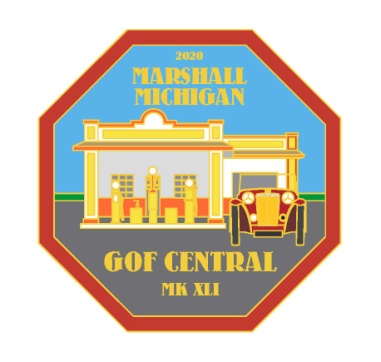 GOF Central 2020   June 23-26, 2020 Marshall, MichiganEVENT REGISTRATION FORMContact InformationLast Name 	First  	Street Address 	City 	State 	Zip  	Primary Phone 	Mobile Phone  	Primary email  	Secondary email 	What is your primary local car club? If you belong to more than one, please just give us the primary club name 	Name Badge(s)Please enter your name as you wish it to appear on the printed name badge. It will be printed EXACTLY as you enter it_________________________________________________Please enter the name of an additional person under your registration as you wish it to appear for them on the printed name badge. It will be printed EXACTLY as you enter it  	Any children under 18 within your registration? If yes, please provide their name & age information Child 1 Name/Age 	Child 2 Name/Age 	Vehicle EntryAre you bringing an MG or other British car?                        Yes     NoCar # 1 Year 	Model_______________   	Car # 2 Year______Model ______________Will you be bringing a trailer and need trailer parking?	Yes	No	Yes	NoMotor Muster at the Henry Ford, Dearborn, MIWill you and your party be attending The Henry Ford Motor Muster event on June 20 & 21, 2020?      				                           Yes      No(entry fee waived for participants, you will apply separately beginning in March, entry is limited)Other GOF itemsAll registered participants may display and sell wares in the Swap Meet designated area during the event. Tables are available at $15 each if pre-ordered (6 foot long tables). Tables may be available the day of the swap meet but this cannot be guaranteed.Will you require a  $15 swap meet table?	Yes     No	ClothingMens Event Performance Polo Shirt                                                $29.00Event Polo Shirt – Grey or Navy Blue. Pre-order only and orders must be placed by May 1, 2020Size and Quantity	Small 	Medium 	Large 	XL 	2 XL 	Ladies Event Performance Polo Shirt    			    $29.00Event Polo Shirt – Grey or Navy Blue. Pre-order only and orders must be placed by May 1, 2020Size and Quantity	Small 	Medium 	Large 	XL  	Mens Event Soft Cotton Tee Shirt                                                     $19.00Event Polo Shirt – Grey or Navy Blue. Pre-order only and orders must be placed by May 1, 2020Size and Quantity	Small 	Medium 	Large 	XL 	2 XL 	Ladies Event Soft Cotton Tee Shirt (v-neck)                            $19.00Event Polo Shirt – Grey or Navy Blue. Pre-order only and orders must be placed by May 1, 2020Size and Quantity	Small 	Medium 	Large 	XL  	Unisex twill cotton Logo baseball hat with velcro closure        $15.00Tweed Logo driving cap                                                           $30.00Mens Long sleeve, solid color 1/4 zip performance pullover    $48.00Event Polo Shirt – Grey or Navy Blue. Pre-order only and orders must be placed by May 1, 2020Size and Quantity	Small 	Medium 	Large 	XL 	2 XL 	Ladies Long sleeve, two toned 1/4 zip performance pullover    $44.00Event Polo Shirt – Navy Blue. Pre-order only and orders must be placed by May 1, 2020Size and Quantity	Small 	Medium 	Large 	XL  	EventsGilmore museum admission(per person, included with registration)	Quantity 	First Timers Car Show & BBQ Thursday       $35.00	Quantity 	Price is per person. Please adjust the quantity for the number of people in your party. Banquet & Awards Dinner Saturday              $55.00	Quantity _________Price is per person. Please adjust the quantity for the number of people in your party.Summary:Full Registration (up to 2 people and a car, all access):	           $75.00Partial Registration (up to 2 people , NO car, all access):	           $55.00First Timers BBQ 	$35 each x   			 	Awards Banquet 	$55 each x   			 	Swap meet table 	$15 each x   			 	Polo Shirts Ordered 	    $29 each x   			 	Tee Shirts Ordered 	    $19 each x   			 	Mens pullover Ordered                                       $49 each x   			 	Ladies pullover Ordered 	    $44 each x   			 	Baseball cap Ordered                   $15  each x  			 	Driving cap Ordered 	    $30  each x  			 	Total Due	                ___________(Checks made out to Michigan Chapter NEMGT Register or paypal to: GOFCentral2020@gmail.com)Mail to: GOF Registration c/o Mary Gervasi, 4936 Jackson St., Trenton, MI 48183Terms of Registration for the Michigan GOF Central 2020Including Release, Hold Harmless, and Indemnification TermsBy registering for and/or attending the GOF Central 2020 (the “event”), the registered party and/or attendee agrees as follows:I agree to release the Michigan Chapter of the New England MG-T register (“Michigan Chapter of the NEMGTR”), it's officers, directors, agents, representatives, employees, members, event coordinators, agents, officials volunteers, sponsors, vendors, and owners of the property where the event is hosted, from all liability for any injury or death to the me, regardless of the severity or manner in which the injury or death is sustained.  I also agree to waive all rights to make any claim against the Michigan Chapter of the NEMGTR for any property damage or loss which I sustain by registering, traveling to, and/or attending the event.I am fully aware that attending or traveling to the event could be dangerous and contains inherent risk, including, but not limited to the risk of personal injury, including catastrophic injury, death, or property damage, and assume full responsibility for my actions which may result in injury, death, or property loss or damage.  By registering for or attending this event I am agreeing to these terms which are sufficient to warn me of the dangerous conditions, risks, and hazards that exist by attending the event and are inherent in traveling to and attending such event.I agree to release from liability, hold harmless, ad indemnify, the Michigan Chapter of the NEMGTR for all claims, including attorney fees and costs, that may be brought against the Michigan Chapter of the NEMGTR or its officers, directors, agents, representatives, employees, members, event coordinators, agents, officials volunteers, sponsors, vendors, or owners of the property where the event is hosted by anyone claiming to have been injured as a result of any injury to me or my property that may occur as a result of my registration and/or attendance of the event.By participating in the event I agree to allow the Michigan Chapter of the NEMGTR to utilize photos that are taken at the event as they see fit (i.e. for possible promotion for future shows, website postings, merchandise or promotional items for the current show and or future fundraising purposes now and in the future).  I acknowledge that if the event is postponed or cancelled for any reason, no refunds or exchanges will be issued.I agree to comply with all laws, including only operating the vehicle if it is properly licensed and registered and driven by a licensed individual.  I also agree to operate my vehicle in a lawful and careful manner, including but not limited to driving slowly and safely when entering, parking, and exiting the event area at the show location.  I agree to obey all requests from event staff and volunteers and local law enforcement authorities and to be respectful of all others.  I agree to remove any of my vehicles or other property or else pay the cost to impound the vehicle and/or property.  I agree to act reasonably and cautiously, including only placing tents or umbrellas in safe location or up in safe weather conditions.  I agree not to operate any vehicle under the influence of alcohol or drugs, not to operate a vehicle recklessly, or act recklessly in any way.Car # 1Car # 2Will  this car be entered in the First Timers Car Show?YesNoYesNoHas your car won its class in the past 5 years?YesNoYesNoIf Yes, then you will be in the Premier ClassHave you won the premier class?YesNoYesNoIf yes it will be shown without voting/ be “retired”Do you have an entry for the Valve Cover Racing?YesNoDo you have an entry for the Photo Contest?YesNoDo you have an entry for the Craft Contest?YesNoWill you be bringing a contribution to the Auction?YesNoPlease list items  	